OSNOVNA ŠKOLA IVANA PERKOVCA     Šenkovec, Zagrebačka 30    Š k o l s k a  k u h i n j a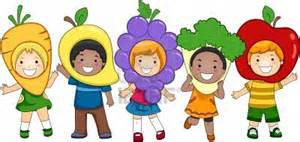 J  E  L  O  V  N  I  K  PRODUŽENI BORAVAK09.01.2023. – 13.01.2023.DORUČAK						RUČAKPONEDJELJAK:Polubijeli kruh, Linolada, mlijeko				Varivo od leće s povrćem i hrenovkama, voćeUTORAK:Griz sa kakao posipom				         Juha, faširanci, restani krumpir, krastavci, polubijeli kruhSRIJEDA:Čokoladne pahuljice, mlijeko				Pečena piletina, mlinci, cikla, kukuruzni kruhČETVRTAK:Kukuruzni kruh, salama, čaj			     Varivo od mahuna s junetinom i      povrćem, kruh, voćePETAK:Polubijeli kruh, sirni namaz, kakao		     Špinat na mlijeku, pire- krumpir,      pečena jaja, kruh, voćeD o b a r   t e k !